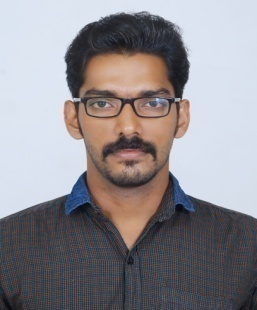                                                                                                                                                                                               ITHIHASITHIHAS.363892@2freemail.com   PROFILE SUMMARY Superior IT skills with exposure in MSP, Excel automation and Project documentation.Can facilitate as ‘Single Point of Contact’ for multiple projects of large magnitude within strict time schedule, cost & quality. Exposure in Sub Contractor Management, Negotiation, Resource planning, in-process inspection,   team building and co-ordination with internal / external departments Possess strong analytical, problem solving and organisational abilities                                                                               EDUCATION                           Bachelors in Technology - Electrical & Electronics Engineering in 2015Calicut University, Kerala, India                                                       WORK EXPERIENCE AND OTHER QUALIFICATIONWorked in AURINKO consultancy services for 1 year as Assistant Electrical engineer Certified REVIT MEP engineer by UIT internationalCertified for A-CAD and E-CAD by UIT international                                                                          CAREER OBJECTIVE       Intended to build a career with a leading company in a professional environment and the opportunity to work with committed, dedicated and well focused people, which will help me to explore my full potential and also willing to work as a key player and take up responsibilities in a challenging and creative environment                                                                      AWARDS AND ACHEIVEMENTS Volunteered and participated in various technical and arts fests conducted in our college.  Member of ISTE student chapter.  Govt.Engineering college magazine committee member  Volunteer committee convenor of Yukthi 14-project Expo a 2 day event  Faculty in Ignite B Tech coaching centre.  Faculty in IBS entrance coaching  Industrial Visit to Nallalam Diesel Power Plant, Calicut 5 days at Sengulam Power plant KSEB 5 days at Madakkathara 400kV Substation KSEBParticipated in second NATIONAL TECHNOLOGICAL CONGRESS,KERALA (NATCON 2012)                                                                       ACADEMIC  PROJECTS                                           MINI PROJECT: Automatic star-delta converterMAIN PROJECT: Regenerative braking in electric vehiclesINDUSTRIAL TRAINING: 5 days at Sengulam Power plant KSEB,  5 days at Madakkathara 400kV Substation ,KSEB                                                                                    IT SKILLSMicrosoft Projects (MSP)    AutoCAD, Electrical CADMicrosoft Office and Microsoft Excel Application development and Macro ProgrammingPERSONAL DETAILS  Date of Birth         :  13 june1992  Nationality            :  Indian  Marital Status        :  Single  Visa Status              : Visiting visa  Languages Known : English, Malayalam, Hindi and Tamil  Driving Licenses     : Indian                                                                                 DECLARATION I hereby declare that the above acknowledged is precise to the best of knowledge and belief